I SUONI DELLE DOLOMITI 22 agosto – 23 settembre 202227° edizioneCanzone d’autore22 agosto, ore 12Val di NonPian della Nana, Malga Tassulla, Dolomiti di BrentaI RadiodervishConcerto tributo a Franco BattiatoCanzone d’autore24 agosto, ore 12Madonna di Campiglio Camp Centener, Dolomiti di BrentaAlice Phoebe LouClassica26 agosto, ore 12Val di FiemmeLocalità La Porta, Gruppo Cornacci – Monte AgnelloAmsterdam SinfoniettaParola29 agosto ore 6.30Val di FassaPra Martin, CatinaccioMarco Paolini, Alberto ZiliottoMa che ethos gavìo voialtri?Progetto SpecialeJazz31 agosto ore 12San Martino di Castrozza, Passo Rolle, Primiero e VanoiLocalità Prati Col, Pale di San MartinoAccentClassica
2 settembre ore 12PinzoloPian del Nardis – Lago Asciutto, Dolomiti di BrentaEnsemble ZefiroDalla Tafelmusik al DivertimentoClassica5 settembre ore 12Val di FiemmeMalga Canvere, Gruppo Viezzena – BoccheVittorio Ghielmi, Il Suonar Parlante OrchestraGipsy BaroqueJazz7 settembre ore 12San Lorenzo in BanaleRifugio Cacciatore, Dolomiti di BrentaJean-Louis Matinier & Kevin SeddikiRivagesJazz9 settembreVal di FassaCol Margherita, Catena di BoccheHalliGalli QuartetMusica dal mondo10, 11, 12 settembreMadonna di CampiglioDolomiti di BrentaTrekkingMario Brunello, Gevorg DabaghyanProgetto specialeMusica dal mondo12 settembre ore 12Sant’Antonio di MavignolaMalga Brenta Bassa, Dolomiti di BrentaMario Brunello, National Chamber Choir of Armenia diretto da M° Robert Mlkeyan, Gevorg Dabaghyan Duduk TrioProgetto SpecialeClassica14 settembre ore 12Val di FiemmeLaghi di Bombasel, LagoraiTrio Italiano d’ArchiClassica 16 settembre ore 12Madonna di CampiglioVallesinella Alta, Dolomiti di BrentaArdeTrio Jazz18 settembre ore 12Val di Fiemme Passo di LavazèAndrea Dulbecco, Alessandro Bianchini, Marco Micheli, Enzo ZirilliClassica19 settembre ore 12Val di FassaRifugio Pertini, SassolungoAlena Baeva, Anastasia KobekinaCanzone d’autore21 settembreSan Martino di Castrozza, Passo Rolle, Primiero, Vanoi, Villa Welsperg, Pale di San Martino, Val CanaliElio, Alberto Tafuri, Martino Malacrida, Pietro Martinelli, Sophia Tomelleri, Giulio TullioRegia Giorgio Gallione Ci vuole orecchio Canzone d’autore23 settembre ore 12Val di Fassa Località Jonta, Val San Nicolò, Gruppo MarmoladaMax GazzèTrento, maggio 2022 I Suoni delle Dolomiti è un progetto di comunicazione e di turismo culturale e ambientale ideato e curato da Trentino Marketing assieme alle Aziende per il Turismo della Val di Fassa, della Val di Fiemme, di San Martino di Castrozza, Passo Rolle, Primiero e Vanoi, della Val di Non, di Madonna di Campiglio e di Dolomiti-Paganella e con la collaborazione di Sat, Associazione Rifugi, MUSE, Guide Alpine del Trentino, Soccorso Alpino del Trentino, Croce Rossa del Trentino.Direzione artistica di Mario Brunello.Anche per l’edizione 2022 I Suoni delle Dolomiti si avvale della sponsorizzazione tecnica di Montura.     L’affinità tra la rassegna ed il marchio di abbigliamento e calzature per la montagna e l'outdoor nasce dalla voglia condivisa di ricercare nuovi spazi e forme di espressione che, come accade nei progetti Montura Editing, offrono momenti di contrapposizione e d’incontro tra piani diversi di comunicazione. Un’amicizia nata dalla sperimentazione del comune cammino verso l’arte e la montagna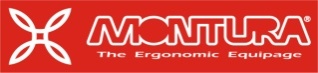 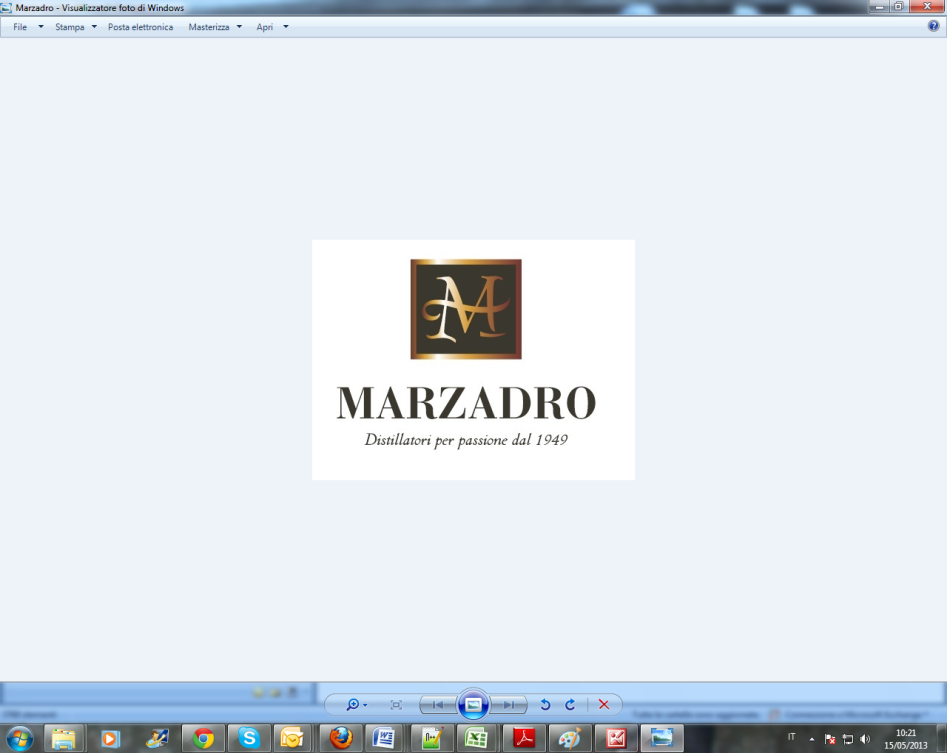 I Suoni delle Dolomiti e Marzadro camminano insieme. Tra natura e cultura, tra tradizione e innovazione lungo un sentiero di passione e di impegno che ha radici nel passato e ci consente oggi di raccontare il Trentino attraverso due testimoni d’eccellenza: la montagna con i suoi valori e la grappa come distillato dell’identità del territorio. 